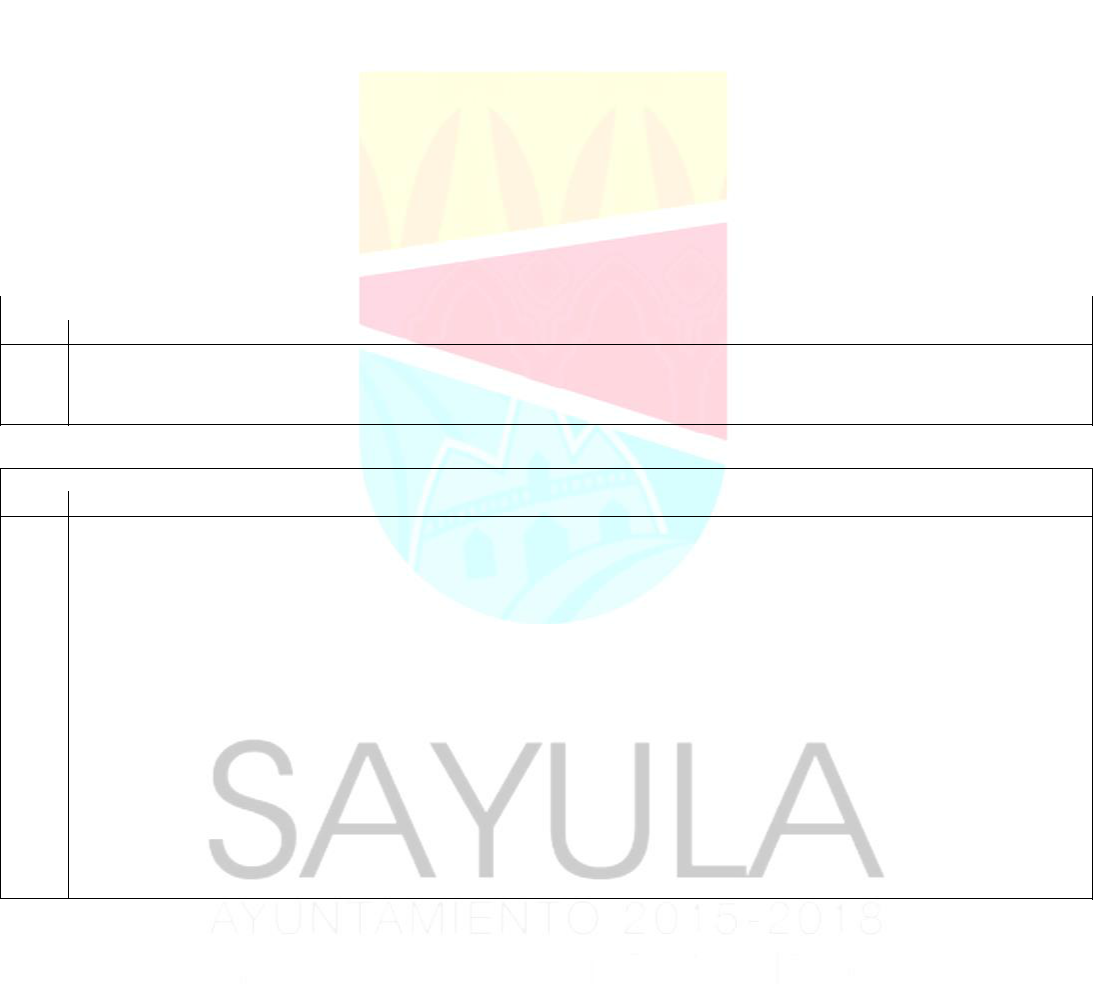 Proporcionar los Servicios de Agua Potable y Alcantarillado, preservando el medio ambiente, asegurando la calidad del agua potable, cumpliendo y satisfaciendo las necesidades de los habitantes, así como propiciando el uso efectivo de la misma a través de una cultura del uso eficiente de los servicios.Garantizar y satisfacer, con la participación de todos los habitantes del municipio, la necesidad de Agua Potable y Alcantarillado, con sentido de equidad y responsabilidad social, mediante un manejo honesto de los recursos naturales, financieros, materiales y de su capital humano.La explotación de aguas asignadas o concesionadas, recepción de agua en bloque, potabilización, conducción y distribución de agua potable, así como la recolección de las aguas residuales.Operación, control y mantenimiento de las obras, equipamiento, instalaciones y redes correspondientes al sistema de agua potable, alcantarillado, saneamiento y rehúso.La determinación, emisión y recaudación de cuotas, tarifas y créditos fiscales que se causen por la prestación de los servicios correspondientes.La imposición de sanciones por infracciones a las disposiciones de la Ley y demás ordenamientos jurídicos aplicables en el territorio de su competencia.METAS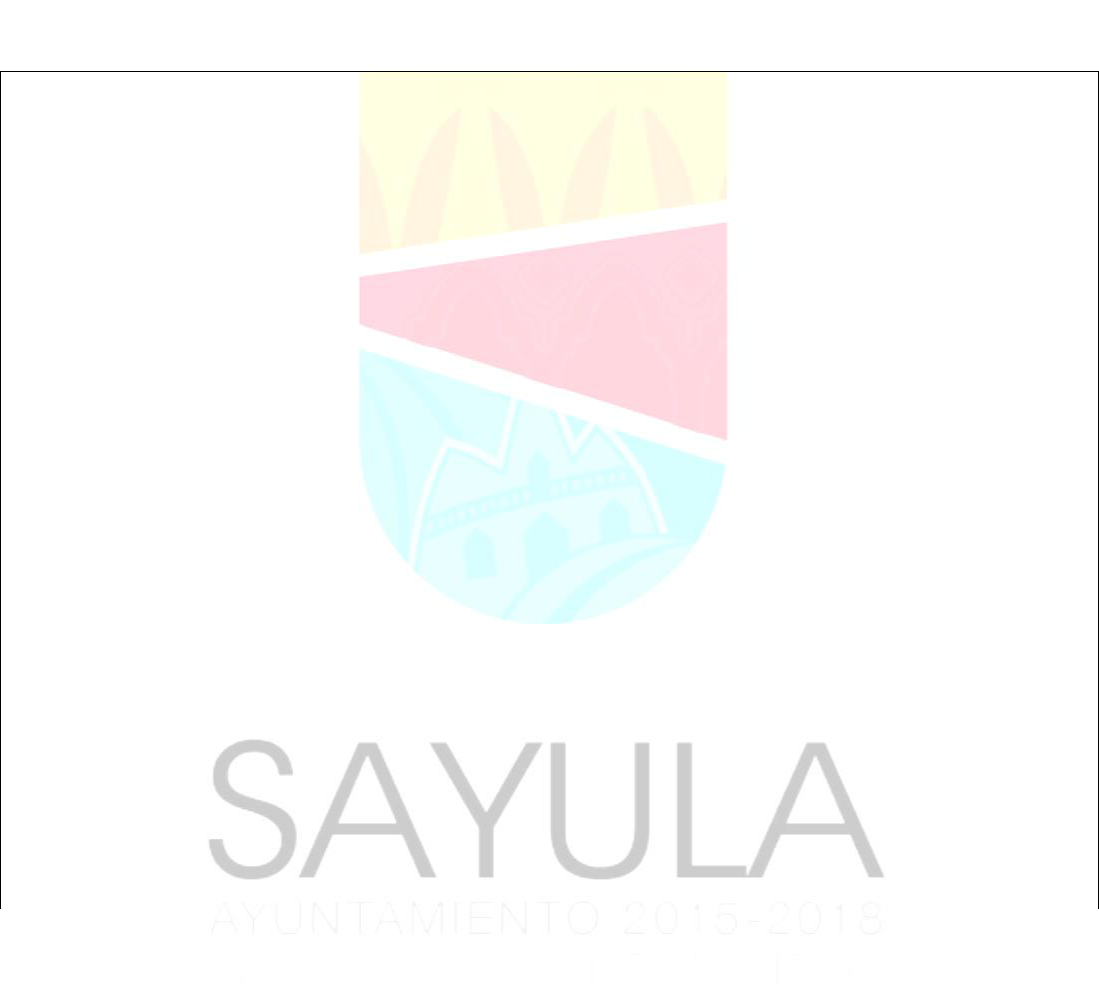 CRONOGRAMA DE ACTIVIDADES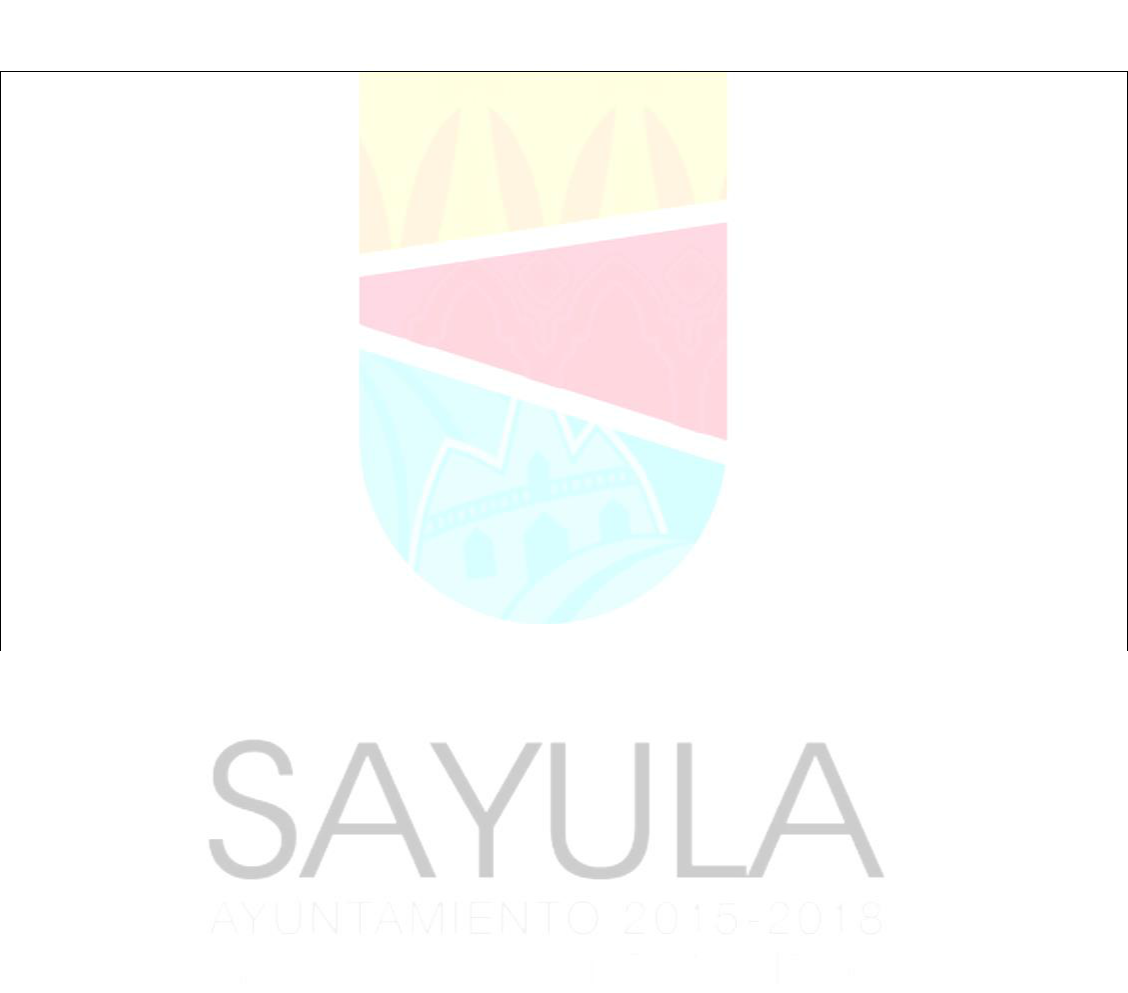 A T E N T A M E N T E“2020, AÑO DE LA ACCION PO EL CLIMA, DE LA ELIMINACION DE LA VIOLENCIA CONTRA LAS MUJERES Y SU IGUALDAD SALARIAL”CIUDAD SAYULA, JALISCO 20 DE AGOSTO DEL 2020ARQ. FRANCISCO JAVIER ZEPEDA MACIASDIRECTOR DE AGUA POTABLE, DRENAJE Y ALCANTARILLADODEPARTAMENTO DE AGUA POTABLE, DRENAJE YALCANTARILLADOSAYULA, JALISCO 2019OBJETIVO GENERALNO.DESCRIPCIONOBJETIVO (S) ESPECIFICO (S)NO.DESCRIPCIONUNIDAD DE MEDIDAUNIDAD DE MEDIDANO.DESCRIPCIONDESCRIPCIONDESCRIPCIONDESCRIPCIONDESCRIPCIONESTRATEGIACONCEPTOCANTIDADRESPONSABLECONCEPTOANUALANUAL1.1SatisfaccióndedelosserviciosserviciosUso y disposiciónOptimización delmunicipales de Agua Potable ymunicipales de Agua Potable ymunicipales de Agua Potable ymunicipales de Agua Potable ymunicipales de Agua Potable ymunicipales de Agua Potable yresponsable deÁreaalcantarillado.alcantarillado.los recursosAdministrativa yhumanos, físicosOperativaPermanentey financierosOperación,adscritos alcontrol yDepartamento.mantenimiento delas instalaciones,redes de aguapotable ysaneamiento.Monitoreo,Control,Control,Preservación deCloración de las2.1Monitoreo,Control,Control,la infraestructurafuentes deDEPARTAMENTOMantenimientoMantenimientoyseguimientoseguimientoseguimientode los mismos,Abastecimiento.PermanenteDEPARTAMENTOMantenimientoMantenimientoyseguimientoseguimientoseguimientode los mismos,Abastecimiento.PermanenteDE AGUAde las fuentesde las fuentesabastecimientoabastecimientoabastecimientoabastecimientoapegados a lasElaboración yDE AGUAde las fuentesde las fuentesabastecimientoabastecimientoabastecimientoabastecimientoapegados a lasElaboración yPOTABLE,de Agua Potable, existentes ende Agua Potable, existentes ende Agua Potable, existentes ende Agua Potable, existentes ende Agua Potable, existentes ende Agua Potable, existentes ennormas oficialesentrega dePOTABLE,de Agua Potable, existentes ende Agua Potable, existentes ende Agua Potable, existentes ende Agua Potable, existentes ende Agua Potable, existentes ende Agua Potable, existentes ennormas oficialesentrega deDRENAJE Yel municipio.vigentes en elreportes a laDRENAJE Yel municipio.vigentes en elreportes a laALCANTARILLADO.el municipio.territorioSecretaria deALCANTARILLADO.territorioSecretaria deALCANTARILLADO.territorioSecretaria demexicano.Salud.3.1Atención,vigilanciavigilanciavigilanciayAtenciónLevantamiento deAtención,vigilanciavigilanciavigilanciayrespetuosa ereportesseguimientoalos  reporteslos  reporteslos  reportesderespetuosa ereportesseguimientoalos  reporteslos  reporteslos  reportesdeinformada alSeguimientoPermanentedesperfectosquequesepuedanpuedaninformada alSeguimientoPermanentedesperfectosquequesepuedanpuedanciudadano.Atención enoriginarciudadano.Atención enoriginartiempo y forma.tiempo y forma.Uso  efectivodedelosrecursosrecursosConcientizaciónVisitas a centros4.1Uso  efectivodedelosrecursosrecursosdel cuidado de loseducativos yPermanente.4.1naturales   atravéstravéstravésdeunadel cuidado de loseducativos yPermanente.naturales   atravéstravéstravésdeunarecursosfuentes laboralescultura de Agua.cultura de Agua.cultura de Agua.recursosfuentes laboralescultura de Agua.cultura de Agua.cultura de Agua.naturales delnaturales delmunicipioNo.ACTIVIDADENEFEBMARABRMAYJUNJULAGOSEPTOCTNOVDIC1RECAUDACION POR EL PAGO DE LA PRESTACIÓN DEXXXXXXXXXXXXSERVICIOS.2ELABORACION DE REPORTES DE INGRESOS DIARIOS,XXXXXXXXXXXXMENSUAL Y ANUAL.3CELEBRACION DE CONTRATOS DE AGUA POTABLE YXXXXXXXXXXXXDRENAJE.4RECONEXIONES.XXXXXXXXXXXX5CONVENIOS.XXXXXXXXXXXX6CERTIFICADOS DE NO ADEUDO, INEXISTECIA Y CAMBIOSXXXXXXXXXXXXDE NOMBRE.7LEVANTAMIENTO DE REPORTES DE DESPERFECTOS.XXXXXXXXXXXX8REQUISIONES DE MATERIAL.XXXXXXXXXXXX9NOTIFICACIONES DE ADEUDOXXXXXXXXXXXX10ACTUALIZACIÓN DEL PADRON DE USUARIOSXXXXXXXXXXXX11CULTURA DE AGUA.XXXXXXXXXXXX12INSTALACION DE TOMAS DE AGUA POTABLE YXXXXXXXXXXXXDESCARGAS DE DRENAJE.13MANTENIMIENTO A LAS REDES DE AGUA POTABLE,XXXXXXXXXXXXVÁLVULAS Y RED DE DESCARGA DE AGUAS RESIDUALES.14REPARACIÓN DE FUGAS DE AGUA.XXXXXXXXXXXX15DESAZOLVE DE DRENAJES TAPADOS.XXXXXXXXXXXX16MONITOREO, CONTROL, MANTENIMIENTO YXXXXXXXXXXXXSEGUIMIENTO A LOS POZOS DE AGUA POTABLE.